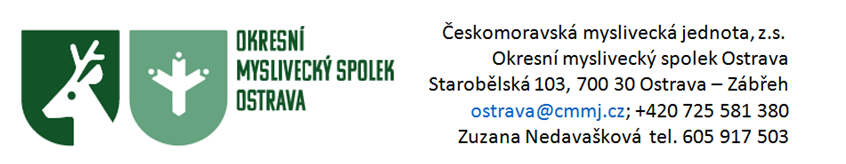 P R O P O Z I C Epro Podzimní zkoušky ohařů, slídičů, jezevčíku, teriérů a retrívrůPodzimní zkoušky se konají dne 23. dubna v honitbě MS Borka Velké Hoštice7.45 hod. sraz účastníků chata MS Borka Velké Hoštice8.30 hod. po přejímce psů zahájení zkoušekTechnické a organizační zabezpečení zajišťuje MS Borka Velké Hoštice a KK OMS Ostrava. Rozhodčí a veterinární dozor deleguje OMS Ostrava.Platba:Poplatek pro členy OMS Ostrava         	           	           900,- KčPoplatek pro členy ČMMJ 			         1 000,- KčPoplatek pro nečleny činí			         1 800,- KčPro cizince 					         2 200,- KčPřihlášky se uzavírají 17.4.2022Úhradu proveďte na účet u banky Moneta č.ú. 221950747/0600, případně hotově na sekretariátě.Pokud nebude zaplacený poplatek do tohoto data, přihláška se ihned vyřadí.V případě neúčasti na zkouškách se poplatek nevrací – bude použit na uhrazení nákladů spojených s pořádáním zkoušek. Poplatek se vrátí pouze v případě nepřijetí na zkoušky z důvodu velkého počtu zájemců. Zkouší se dle nového zkušebního řádu platného od 1. 1. 2020. Pokud vůdce nevlastní zbraň, je povinen tuto skutečnost oznámit do přihlášky pořadateli a my ho zajistíme za 200,-Kč. Poplatek vybíráme přímo na místě,Pořádající organizace neručí za zranění, případně uhynutí psa při zkouškách, rovněž tak za škody způsobené psem.Veterinární podmínky účasti na zkouškách:Psi musí být klinicky zdraví. Psi chovatelů musí být doprovázeni očkovacím průkazem (dle § 6 odst. 3 písm. b) zákona 166/1999 Sb., veterinárního zákona) nebo pasem zvířete v zájmovém chovu.Psi musí mít platnou vakcinaci proti vzteklině a potvrzení o této vakcinaci v souladu s § 4 odst. 1, písm. f) veterinárního zákona.  Psi, kteří neprošli ve stanovené době veterinární přejímkou, se nesmí akce zúčastnit. Psi, kteří nejsou zkoušení, nesmí volně pobíhat.Pokyny pro účastníky:S sebou průkaz původu psa.Majitel psa prokazuje členství v ČMMJ členským průkazemProtest a stížnost podat ihned po disciplíněKynologii zdarZuzana Nedavašková	                                                          	 Jiří KozelskýPředseda KK OMS						předseda OMS